KONSOLIDĒTS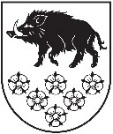 LATVIJAS REPUBLIKAKANDAVAS NOVADA DOMEDārza iela 6, Kandava, Kandavas novads, LV – 3120, Reģ. Nr.90000050886, Tālrunis 631 82028, fakss 631 82027, e-pasts: dome@kandava.lvKandavā APSTIPRINĀTSKandavas novada domes sēdē2019. gada 19. augustā(protokols Nr.10, 3.§)PRECIZĒTS Kandavas novada domes sēdē2019. gada 26. septembrī(protokols Nr.11   33.§)ar grozījumiem domes sēdē2019.gada 31.oktobrī(protokols Nr.12  10.§)Kandavas novada domes saistošie noteikumi Nr.14„Par materiālo atbalstu bāreņiem un bez vecāku gādības palikušajiem bērniem un audžuģimenēm”Izdoti saskaņā ar likuma “Par palīdzību dzīvokļa jautājumu risināšanā” 25.2 panta piekto daļu, Ministru kabineta 2018. gada 26. jūnija noteikumu Nr.354“Audžuģimenes noteikumi” 78. punktu, Ministru kabineta 2005. gada 15. novembra noteikumu Nr. 857“Noteikumi par sociālajām garantijām bārenim un bez vecāku gādības palikušajam bērnam, kurš ir ārpusģimenes aprūpē, kā arī pēc ārpusģimenes aprūpes beigšanās” 27., 30., 31. un 31.1.punktuVispārīgie jautājumiSaistošie noteikumi nosaka Kandavas novada pašvaldības (turpmāk – pašvaldība) materiālā atbalsta veidus,  apmēru un  piešķiršanas  kārtību bārenim un  bez  vecāku  gādības  palikušam  bērnam (turpmāk – bērns) un audžuģimenēm un specializētajām audžuģimenēm (turpmāk - audžuģimene).Materiālo atbalstu ir tiesības saņemt bērniem, par kuriem lēmumu par ārpusģimenes aprūpi ir pieņēmusi Kandavas novada bāriņtiesa. Materiālā atbalsta piešķiršanu un izmaksu nodrošina Kandavas novada sociālais dienests (turpmāk – Sociālais dienests) no Kandavas novada domes budžeta līdzekļiem.( redakcija apstiprināta domes sēdē 2019.gada 31.oktobrī, protokols Nr.12  10.§)Materiālo atbalstu audžuģimenēm un bērnam Sociālais dienests piešķir saistošo noteikumu un normatīvajos aktos noteiktajā kārtībā.Lai saņemtu saistošajos noteikumos paredzēto materiālo atbalstu, bērns vai audžuģimene, uzrādot personu apliecinošu dokumentu, vēršas Sociālajā dienestā ar iesniegumu, kam atbilstoši saistošiem noteikumiem un pieprasījuma mērķim pievienoti attiecīgie dokumenti, ja tādi nepieciešami.Bērnam vai audžuģimenei ir pienākums nekavējoties informēt Sociālo dienestu par apstākļiem, kas varētu būt par pamatu materiālā atbalsta izmaksas pārtraukšanai vai materiālā atbalsta apmēra grozīšanai.Pabalsta pieprasītāja iesniegumu izskata un lēmumu par materiālā atbalsta piešķiršanu vai atteikumu piešķirt materiālo atbalstu pieņem Sociālā dienesta sociālā darba speciālists 10 darbdienu laikā pēc saistošo noteikumu 5. punktā minētā iesnieguma saņemšanas. Lēmumu par materiālā atbalsta piešķiršanu pabalsta pieprasītājam paziņo mutvārdos, bet lēmumu par atteikumu piešķirt materiālo atbalstu noformē rakstveidā, norādot atteikuma iemeslus, kā arī lēmuma apstrīdēšanas termiņus un kārtību. Materiālā atbalsta veidi Pašvaldība nodrošina audžuģimenēm sekojošu materiālo atbalstu:  pabalsts bērna uzturam; pabalsts bērna apģērba un mīkstā inventāra iegādei;  atlīdzība par audžuģimenes pienākumu veikšanu par audžuģimenes pienākumu pildīšanu uz laiku, kas ir mazāks par mēnesi. Pašvaldība nodrošina pilngadību sasniegušam bērnam sekojošu materiālo atbalstu:  pabalsts patstāvīgas dzīves uzsākšanai;  pabalsts sadzīves priekšmetu un mīkstā inventāra iegādei; pabalsts ikmēneša izdevumiem;  Dzīvokļa pabalsts bērnam. Materiālais atbalsts audžuģimenēmPabalstu bērna uzturam piešķir audžuģimenei, ar kuru Sociālais dienests ir noslēdzis līgumu atbilstoši Ministru kabineta noteikumos paredzētajā kārtībā. Pabalsta apmērs bērna uzturam ir bērniem no piedzimšanas līdz 18 gadu sasniegšanai Ministru kabineta noteiktajā apmērā. Ja bērns audžuģimenē ievietots uz nepilnu mēnesi, pabalsta apmēru bērna uzturam nosaka proporcionāli dienu skaitam.Par pirmsadopcijas aprūpē esošu bērnu pabalstu izmaksā ģimenei, kurai ar Kandavas novada bāriņtiesas lēmumu bērns ir nodots aprūpē un uzraudzībā. Pabalstu bērna apģērba un mīkstā inventāra iegādei piešķir un izmaksā audžuģimenei, ar kuru Sociālais dienests ir noslēdzis līgumu atbilstoši Ministru kabineta noteikumos paredzētajā kārtībā. Pabalsts bērna apģērba un mīkstā inventāra iegādei ir 150,00 euro . Ievietojot bērnu audžuģimenē, Sociālais dienests pēc Kandavas novada bāriņtiesas lēmuma saņemšanas piešķir un izmaksā audžuģimenei pabalstu bērna apģērba un mīkstā inventāra iegādei 50% apmērā no 15. punktā noteiktās summas. Otru pabalsta daļu bērna apģērba un mīkstā inventāra iegādei izmaksā pēc sešiem mēnešiem. Audžuģimenēs, kurās bērns ievietots ilgāk par gadu, pabalstu bērna apģērba un mīkstā inventāra iegādei Sociālais dienests izmaksā  trīs daļās 12 mēnešu periodā. Audžuģimenēs, kurās bērns ievietots mazāk par mēnesi, pabalstu bērna apģērba un mīkstā inventāra iegādei Sociālais dienests izmaksā nepieciešamajā apmērā, nepārsniedzot 50% no saistošo noteikumu 15.punktā noteiktā pabalsta apmēra. Sociālais dienests ir tiesīgs izsniegt pabalstu apģērba un mīkstā inventāra iegādei mantiskā veidā. Pārskatu par pabalsta bērna apģērba un mīkstā inventāra iegādei izlietojumu par iepriekšējo gadu audžuģimene iesniedz Sociālajā dienestā līdz nākošā gada 1. februārim.Gadījumā, ja audžuģimene pabalstu nav izlietojusi Saistošo noteikumu 14. punktā paredzētajam mērķim, audžuģimene pabalstu atmaksā Pašvaldībai. Materiālais atbalsts pilngadību sasniegušam bērnamBērnam, Sociālais dienests piešķir un izmaksā sekojošus pabalstus:vienreizēju  pabalstu  patstāvīgas  dzīves uzsākšanai divu valstī noteikto sociālo nodrošinājuma pabalstu apmērā, saskaņā ar Ministru kabineta noteikumiem;vienreizēju  pabalstu sadzīves priekšmetu un mīkstā inventāra iegādei - pusi no summas, kas nepieciešama, lai aprīkotu mājokli ar nepieciešamo sadzīves priekšmetu un mīkstā inventāra minimumu patstāvīgas dzīves uzsākšanai, kas sastāda 249,71 euro.pabalstu ikmēneša izdevumiem pilngadību sasniegušajam bērnam, kurš turpina mācības vai  studijas un sekmīgi  apgūst  izglītības  vai  studiju programmu viena sociālā  nodrošinājuma  pabalsta  apmērā, saskaņā ar Ministru kabineta noteikumiem;dzīvokļa pabalstu bērnam Sociālais dienests piešķir un izmaksā, pamatojoties uz bērna iesniegumu, īres līguma kopiju (uzrādot oriģinālu), maksājumu apliecinošiem dokumentiem- maksājuma uzdevumi, kvītis vai čeki, kas apliecina izdevumus par dzīvokļa īres un/vai uzturēšanas nepieciešamību un kas izdoti ne agrāk kā pirms 3 (trīs) mēnešiem .Dzīvokļa pabalstu bērnam Sociālais dienests piešķir un izmaksā izvērtējot šādus maksimālos  patēriņus:gāze – 1m3 mēnesī;elektroenerģija – 50 kWh mēnesī;apkure- attiecīgās ēkas siltumapgādes sezonas 1m2 izmaksas siltumapgādes mēnesī vai siltumenerģijas resursu iegāde - sešus mēnešus gadā, par katru mēnesi  0,70 euro par 1 m2 no mājokļa platības;mājokļa īre un (vai) apsaimniekošanas izdevumi – īres līgumā noteiktā īres maksa, bet ne vairāk kā 1,50 euro par 1m2;aukstais ūdens, kanalizācija, un karstais ūdens – atbilstoši skaitītāju rādījumiem, bet ne vairāk par 2 m3 mēnesī, no kuriem ne vairāk kā 1 m3 karstā ūdens uzsildīšanai;sadzīves atkritumu izvešana -  ne vairāk kā reizi mēnesī (0,24 m³) dzīvojamās mājās vai faktisko maksu, kas norādīta rēķinā daudzdzīvokļu mājai (ja tie nav ietverti īres maksā vai nepieciešamajos izdevumos par obligāti veicamajām pārvaldīšanas darbībām);skursteņslauķa pakalpojumi - ne biežāk kā vienu reizi kalendārā gadā, 22,00 euro apmērā, saskaņā ar sertificēta pakalpojuma sniedzēja iesniegto rēķinu.Dzīvokļa pabalsts bērnam, netiek piešķirts par personām, kuras mitinās vienā dzīvojamajā telpā ar pilngadību sasniegušo bērnu. Izdevumos par dzīvokļa pabalstu netiek ieskaitīts nekustamā īpašuma nodoklis, maksa par telefona abonementu, mobilā telefona nomaksu, maksa par telefonsarunām, maksa par televīzijas un interneta pieslēgumu un ar mobilā/stacionārā telefona, televīzijas un interneta pakalpojumiem saistītās soda naudas.Dzīvokļa pabalstu bērnam Sociālais dienests piešķir un izmaksā 10 (desmit) dienu laikā pēc dokumentu par dzīvokļa izdevumiem iesniegšanas.Dzīvokļa pabalstu bērns nav tiesīgs saņemt, ja bērns īrē pašvaldības sociālo telpu vai pašvaldības dzīvokli.Lēmumu apstrīdēšana un pārsūdzēšanaSociālā dienesta pieņemto lēmumu  var apstrīdēt Kandavas novada domē.Kandavas novada domes lēmumu var pārsūdzēt Administratīvajā rajona tiesā likumā noteiktajā kārtībā.Noslēguma jautājumiSaistošie noteikumi stājas spēkā nākošajā dienā pēc publikācijas domes informatīvajā izdevumā “Kandavas Novada Vēstnesis”.Ar šo noteikumu spēkā stāšanās brīdi spēku zaudē Kandavas novada domes 2010.gada 30.septembra (protokols Nr.9  5.§) saistošie noteikumi Nr.26 “Par pabalsta apmēru audžuģimenēm Kandavas novadā”, ar grozījumiem domes sēdē 2015.gada 22.decembrī (protokols Nr.19  3.§); ar precizējumiem domes sēdē 2016.gada 28.janvārī (protokols Nr.2 16.§) un ar grozījumiem domes sēdē 2018.gada 22.februārī (protokols Nr.3  3.§).Kandavas novada domes priekšsēdētāja   (personiskais paraksts)    Inga PriedePaskaidrojuma raksts Kandavas novada domes saistošo noteikumu Nr.14„Par materiālo atbalstu bāreņiem un bez vecāku gādības palikušajiem bērniem un audžuģimenēm” precizēšanuKandavas novada domes priekšsēdētāja    (personiskais paraksts)   Inga Priede1. Projekta nepieciešamības pamatojums.2019. gada 29. augustā Kandavas domes sēdē (protokols Nr.10, 3.§) tika apstiprināti Kandavas novada domes saistošie noteikumi Nr.14 „Par materiālo atbalstu bāreņiem un bez vecāku gādības palikušajiem bērniem un audžuģimenēm” (turpmāk- saistošie noteikumi), un nosūtīti Vides aizsardzības un reģionālās attīstības ministrijai (turpmāk- Ministrija) atzinuma sniegšanai. 2019. gada 24. septembrī Kandavas novada domē saņemts Ministrijas atzinums (Nr.1-18/8990), kur tiek izteikti šādi iebildumi:  pārskatīt saistošos noteikumus un precizēt tos, nodrošinot vienveidīgas terminoloģijas lietošanu (saistošo noteikumu 1.punktā – bērns un audžuģimene);precizēt saistošo noteikumu 22.2.apakšpunktā noteikto pabalsta apmēru (nosakot konkrētu apmēru), jo saskaņā ar Ministru kabineta 2005.gada 15.novembra noteikumu Nr.857 „Noteikumi par sociālajām garantijām bārenim un bez vecāku gādības palikušajam bērnam, kurš ir ārpusģimenes aprūpē, kā arī pēc ārpusģimenes aprūpes beigšanās” 30.punktu, minētā pabalsta apmērs nedrīkst būt mazāks par 249,71 euro.Pašvaldība piekrīt Ministrijas iebildumiem un attiecīgi tos precizē.2. Īss projekta satura izklāsts.Saistošie noteikumi nosaka pabalstu veidus,  apmēru,  pieprasīšanas  un  piešķiršanas  kārtību audžuģimenē ievietotam bērnam, kā  arī  bērnam bārenim un  bez  vecāku  gādības  palikušam  bērnam, pilngadību sasniedzot.3. Informācija par plānoto projekta ietekmi uz pašvaldības budžetu.Saistošajos noteikumos iekļautais materiālais atbalsts bērniem un audžuģimenēm tiks nodrošināts pieejamo budžeta resursu ietvaros. 4. Informācija par plānoto projekta ietekmi uz uzņēmējdarbības vidi pašvaldības teritorijā.Saistošie noteikumi nerada ietekmi uz uzņēmējdarbības vidi pašvaldības teritorijā.  5. Informācija par administratīvajām procedūrām.Saistošie noteikumi izskatīti Kandavas novada domes Sociālo lietu un veselības aizsardzības komitejā un apstiprināti Kandavas novada domes sēdē.6. Informācija par konsultācijām ar privātpersonām.Konsultācijas ar privātpersonām, izstrādājot saistošos noteikumus, nav veiktas.